SRIJEDA,12.5.2021. HRVATSKI JEZIK-MT,SBPROČITAJ SLOGOVE, PREPIŠI IH DO KRAJA REDA. SPOJI IH SA SLIKOM KOJA POČINJE TIM SLOGOM.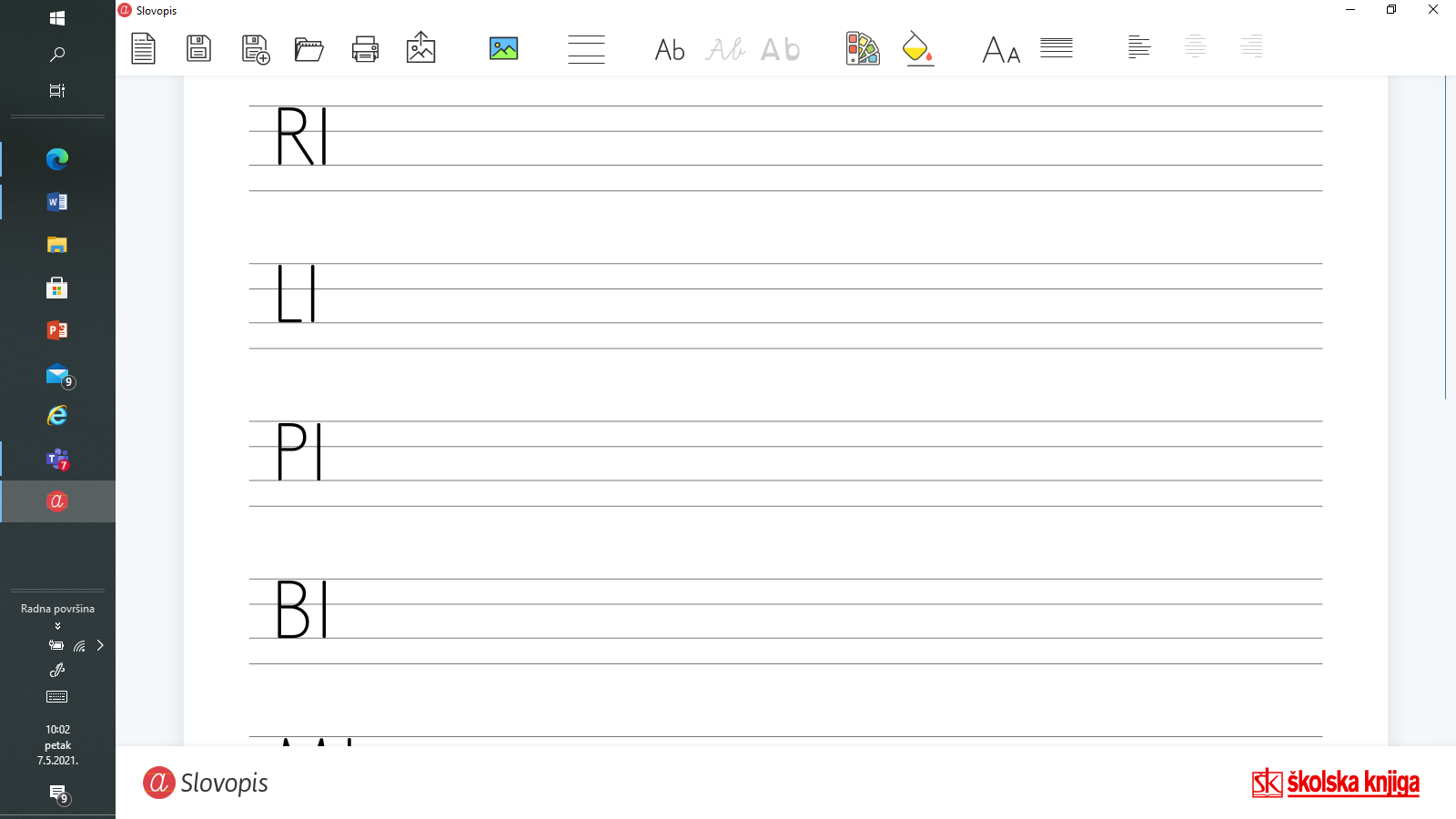 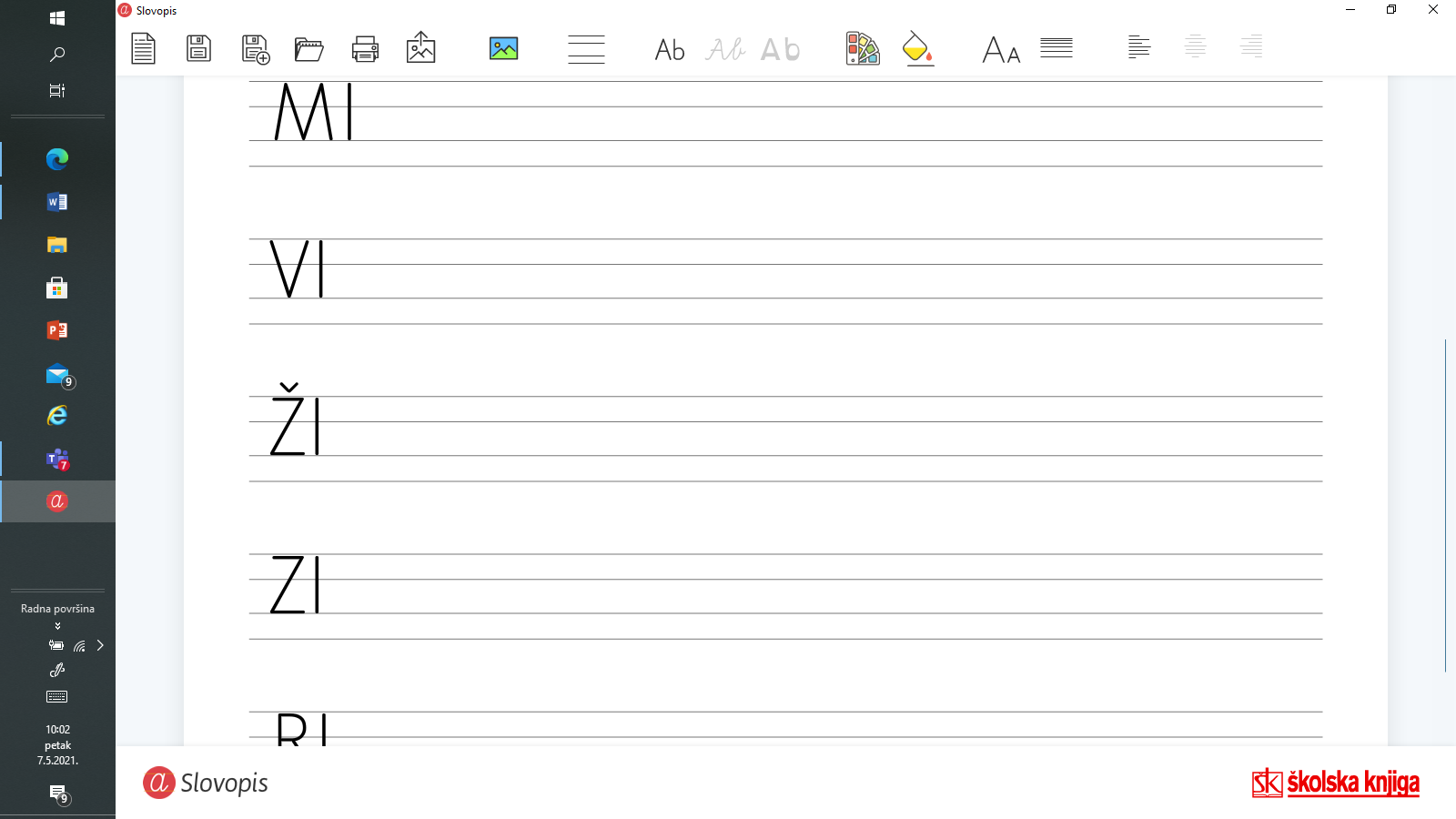 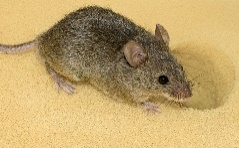 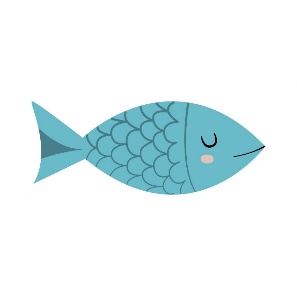 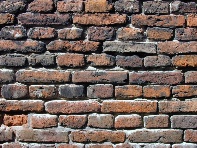 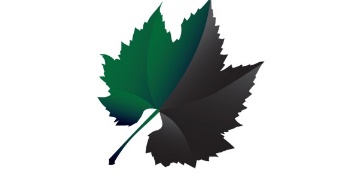 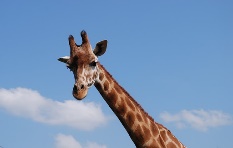 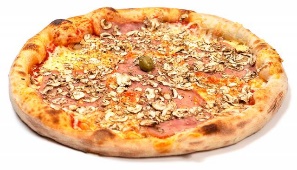 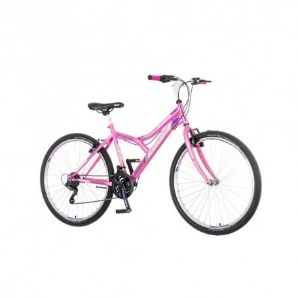 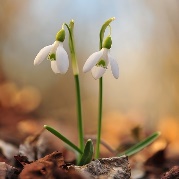 